Parallelltexter till landskapsregeringens lagförslagTekniska ändringar gällande behörighetskrav inom barnskydd och specialomsorger av personer med intellektuell funktionsnedsättningLandskapsregeringens lagförslag nr 4/2020-20212.L A N D S K A P S L A G 
om ändring av landskapslagen om tillämpning av lagen angående specialomsorger om utvecklingsstörda	I enlighet med lagtingets beslut ändras 3a §, 8 § 4 punkten landskapslagen (1978:48) om tillämpning av lagen angående specialomsorger av utvecklingsstörda, 3a § sådan den lyder i landskapslagen 2020/19, 8 § 4 punkten sådan den lyder i landskapslagen 2017/144 som följer: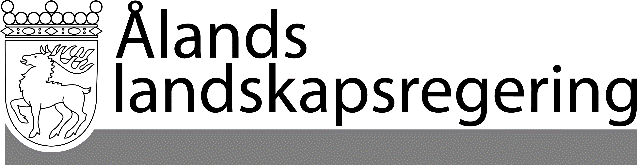 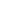 PARALLELLTEXTERPARALLELLTEXTERDatum2020-11-12Gällande lydelseFöreslagen lydelse3a §	Behörighetskrav för tjänster vid den kommunala myndighet som avses i 3 § bestäms i landskapslagen (2020:24) om yrkesutbildad personal inom socialvården.3a §	Bestämmelser om behörighetskrav för personal inom specialomsorger av utvecklingsstörda kan utfärdas i landskapsförordning.8 §- - - - - - - - - - - - - - - - - - - - - - - - - - - - - - 	4) yrkesutbildade personer inom socialvården avser yrkesutbildade personer inom socialvården enligt landskapsförordningen (1995:103) om tillämpning i landskapet Åland av riksförfattningar om socialvård.8 §- - - - - - - - - - - - - - - - - - - - - - - - - - - - - - 	4) yrkesutbildade personer inom socialvården avser yrkesutbildade personer inom socialvården enligt landskapslagen (2020:24) om yrkesutbildade personer inom socialvården.__________________	Denna lag träder i kraft den __________________